Р Е Ш Е Н И Еот 22 марта  2024 г.        		№ 52/254      	                   с. Садовое Об утверждении схемы территориального планирования Сарпинского районного муниципального образования Республики Калмыкия в новой редакцииВ соответствии с Федеральным законом от 06 октября 2003 года №131-ФЗ «Об общих принципах организации местного самоуправления в Российской Федерации»,   статьей 20 Градостроительного кодекса Российской Федерации, принимая во внимание согласование проекта «Схема территориального планирования Сарпинского районного муниципального образования Республики Калмыкия» Правительством Республики Калмыкия,  руководствуясь Уставом Сарпинского районного муниципального образования Республики Калмыкия, Собрание депутатов Сарпинского районного муниципального образования Республики Калмыкиярешило:1. Утвердить Схему территориального планирования Сарпинского районного муниципального образования Республики Калмыкия в новой редакции с учетом изменений, разработанных Обществом с ограниченной ответственность «Картфонд»  в 2023 году, сроком до 2043 года.2. Администрации Сарпинского районного муниципального образования Республики Калмыкия в трехдневный срок  со дня утверждения внесенных изменений в Схему  территориального планирования Сарпинского районного муниципального образования Республики Калмыкия направить  Схему территориального планирования  Сарпинского районного муниципального образования Республики Калмыкия в Правительство Республики Калмыкия, Министерство строительства и дорожного хозяйства Республики Калмыкия, главам сельских муниципальных образований, входящих в состав Сарпинского районного муниципального образования, применительно к территориям которых подготовлена Схема территориального планирования  Сарпинского районного муниципального образования Республики Калмыкия.3. Настоящее решение вступает в силу со дня подписания и подлежит  опубликованию (обнародованию)  в установленном порядке.Председатель Собрания депутатовСарпинского районногомуниципального образования Республики Калмыкия                                            		Н.С.МанджиевГлава Сарпинского районного муниципального образования Республики Калмыкия						Б.А.МанджиевПОЯСНИТЕЛЬНАЯ ЗАПИСКАк  проекту решения Собрания депутатов Сарпинского РМО РК «Об утверждении  Схемы территориального планирования Сарпинского районного муниципального образования Республики Калмыкия в новой редакции»Схема территориального планирования Сарпинского районного муниципального образования Республики Калмыкия разработана ООО «Картфонд» в рамках договора № 05-4/2023 от 05.05.2023 г. с Администрацией Сарпинского районного муниципального образования Республики Калмыкия.Подготовка проекта схемы территориального планирования Сарпинского районного муниципального образования Республики Калмыкия осуществляется в связи с необходимостью учета в утвержденной схеме территориального планирования изменившихся условий территориального и социально-экономического развития. За время реализации действующей СТП района существенно изменился ряд обстоятельств, вносящих свои коррективы в процесс градостроительного развития Сарпинского районного муниципального образования. К наиболее значимым обстоятельствам относятся: изменение макроэкономической ситуации в экономике региона, России и мира, замедление темпов экономического роста, обострение негативных демографических процессов; реализация на территории Сарпинского районного муниципального образования инфраструктурных и инвестиционных проектов федерального регионального и местного значения, требующих учета и отображения в документах территориального планирования района.Существенным фактором, определяющим необходимость актуализации СТП Сарпинского районного муниципального образования, является корректировка нормативной базы за время действия схемы. В частности, изменение и уточнение полномочий органов местного самоуправления, внесение изменений в Градостроительный кодекс в части состава и содержания документов территориального планирования, принятие новой редакции региональных нормативов градостроительного проектирования Республики Калмыкия и Сарпинского районного муниципального образования, корректировка схемы территориального планирования региона, документов территориального планирования соседних муниципальных образований и т.п.Данным СТП были определены планируемые для размещения объекты местного значения муниципального района (табл. 1).Таблица 1. Планируемые для размещения на территории Сарпинского районного муниципального образования объекты местного значения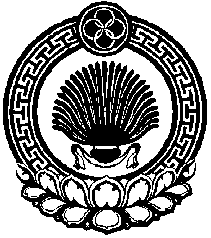 ХАЛЬМГ ТАҢhЧИН САРПИНСК РАЙОНА МУНИЦИПАЛЬНБYРДӘЦИН ДЕПУТАТНРИН ХУРГРЕШЕНИЕ СОБРАНИЯ ДЕПУТАТОВ  САРПИНСКОГО РАЙОННОГО  МУНИЦИПАЛЬНОГО  ОБРАЗОВАНИЯ РЕСПУБЛИКИ  КАЛМЫКИЯХАЛЬМГ ТАҢhЧИН САРПИНСК РАЙОНА МУНИЦИПАЛЬНБYРДӘЦИН ДЕПУТАТНРИН ХУРГРЕШЕНИЕ СОБРАНИЯ ДЕПУТАТОВ  САРПИНСКОГО РАЙОННОГО  МУНИЦИПАЛЬНОГО  ОБРАЗОВАНИЯ РЕСПУБЛИКИ  КАЛМЫКИЯХАЛЬМГ ТАҢhЧИН САРПИНСК РАЙОНА МУНИЦИПАЛЬНБYРДӘЦИН ДЕПУТАТНРИН ХУРГРЕШЕНИЕ СОБРАНИЯ ДЕПУТАТОВ  САРПИНСКОГО РАЙОННОГО  МУНИЦИПАЛЬНОГО  ОБРАЗОВАНИЯ РЕСПУБЛИКИ  КАЛМЫКИЯ№ п/пНаименованиеХарактеристикиМестоположениеСтроительство ГРС «Кануково»Объем 17,58 тыс.м3/час или 41,9 млн.м3/годКануковское СМО, с. КануковоСтроительство межпоселковых газопроводовПротяженность – 81,4 кмСарпинское РМОРеконструкция автодороги подъезд от автомобильной дороги Р-22 «Каспий» к с. Обильное Протяженность – 18 кмСарпинское РМОРеконструкция автомобильной дороги Кануково – Салын-Тугтун – КаажахинПротяженность – 86 кмСарпинское РМОРеконструкция автомобильной дороги подъезд к п. КоробкинПротяженность – 1,0 кмСарпинское РМОРеконструкция автомобильной дороги подъезд к п. Шин от федеральной автодороги М-6 «Каспий»Протяженность – 1,0 кмСарпинское РМОРеконструкция автомобильной дороги Уманцево – НовыйПротяженность – 24,0 кмСарпинское РМОРеконструкция автомобильной дороги Обильное – ЛистаПротяженность – 13,7 кмСарпинское РМОРеконструкция автомобильной дороги Салын-Тугтун – ДогзмакинПротяженность – 16,7 кмСарпинское РМОСтроительство спортивной площадкиS – 42*20 мКоробкинское СМО, п. Коробкин, МКОУ «Коробкинская СОШ»Строительство спортивной площадкиS – 42*20 мСалынтугтунское СМО, п. Салын-Тугтун, МКОУ «Сарпинская СОШ имени Э.Т. Деликова»Строительство спортивной площадкиS – 42*20 мУманцевское СМО, с. Уманцево, МКОУ «Уманцевская СОШ имени Х.А. Надеева»Строительство спортивной площадкиS – 42*20 мАршаньзельменское СМО, п. Аршан-Зельмень, МКОУ «Аршан-Зельменская СОШ»Строительство спортивной площадкиS – 42*20 мКануковское СМО, с. Кануково, МКОУ «Кануковская СОШ имени С.Б. Козаева»Строительство спортивной площадкиS – 42*20 мКировское СМО, п. Кировский, МКОУ «Кировская СОШ имени Э.Т. Деликова»Строительство спортивной площадкиS – 42*20 мСадовское СМО, с. Садовое, МКОУ «Садовская СОШ имени Д.А. Маковкина»Строительство спортивной площадкиS – 42*20 мОбильненское СМО, с. Обильное, МКОУ «Обильненская СОШ»Размещение нового пожарного депо в с. КануковоПлощадь – 500 кв. м.с. КануковоРазмещение нового пожарного депо в с. ОбильноеПлощадь – 500 кв. м.с. Обильное